INSTITUTO NACIONAL DE REHABILITACIÓN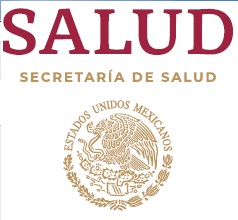 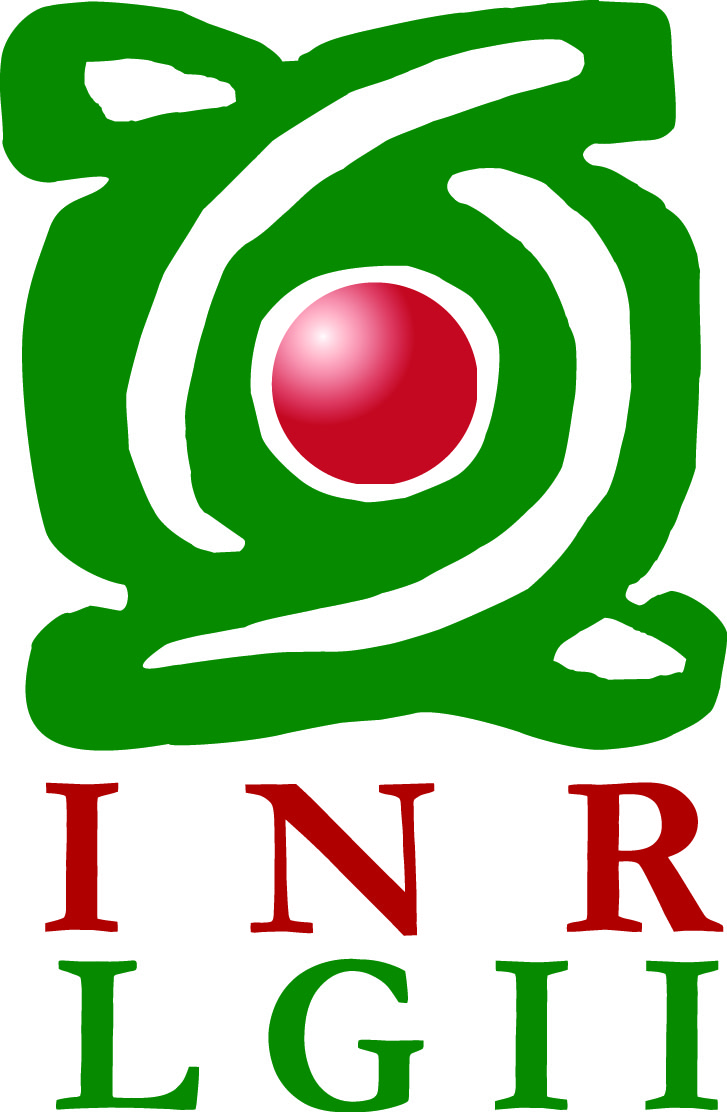 SUBDIRECCIÓN DE CONSERVACIÓN  Y MANTENIMIENTOORDEN DE TRABAJOFecha de Solicitud:Fecha de Solicitud:Fecha de Solicitud:Fecha de Solicitud:Número de reporte:Número de reporte:Número de reporte:Número de reporte:Número de reporte:Número de reporte:Número de reporte:Número de reporte:Número de reporte:Fecha de inicio:Fecha de inicio:Fecha de término:Fecha de término:Fecha de término:Fecha de término:Fecha de término:Fecha de término:Fecha de término:Fecha de término:Solicitante:Extensión:Extensión:Extensión:Extensión:Extensión:Área Solicitante: Área Solicitante: Área Solicitante: Área Solicitante: Área Solicitante: Cuerpo:Cuerpo:Cuerpo:Cuerpo:Cuerpo:Nivel:Trabajo solicitado:Trabajo solicitado:Trabajo solicitado:Trabajo solicitado:Trabajo solicitado:Asignado  al departamento:Asignado  al departamento:Asignado  al departamento:Asignado  al departamento:Asignado  al departamento:Asignado  al departamento:Asignado  al departamento:Materiales utilizados:Materiales utilizados:Materiales utilizados:Materiales utilizados:Materiales utilizados:Materiales utilizados:Materiales utilizados:ElectromecánicoElectromecánicoElectromecánicoElectromecánicoElectromecánicoElectromecánicoElectromecánico(     )(     )(     )(     )IngenieríasIngenieríasIngenieríasIngenieríasIngenieríasIngenieríasIngenierías(     )(     )(     )(     )Conservación del InmuebleConservación del InmuebleConservación del InmuebleConservación del InmuebleConservación del InmuebleConservación del InmuebleConservación del Inmueble(     )(     )(     )(     )HidroneumáticoHidroneumáticoHidroneumáticoHidroneumáticoHidroneumáticoHidroneumáticoHidroneumático(     )(     )(     )(     )Trabajo:Trabajo:Trabajo:Trabajo:Trabajo:Trabajo:Trabajo:Solicitado por el usuario:Solicitado por el usuario:Solicitado por el usuario:Solicitado por el usuario:Solicitado por el usuario:Solicitado por el usuario:Solicitado por el usuario:(     )(     )(     )(     )Programado:Programado:Programado:Programado:Programado:Programado:Programado:(     )(     )(     )(     )De carácter:De carácter:De carácter:De carácter:De carácter:De carácter:De carácter:Preventivo:Preventivo:Preventivo:Preventivo:Preventivo:Preventivo:Preventivo:(     )(     )(     )(     )Correctivo:Correctivo:Correctivo:Correctivo:Correctivo:Correctivo:Correctivo:(     )(     )(     )(     )Conformidad:Conformidad:Conformidad:Conformidad:Conformidad:Conformidad:Conformidad:Servicio conformeServicio conformeServicio conformeServicio conformeServicio conformeServicio conformeServicio conforme(     )(     )(     )(     )Servicio no conforme:Servicio no conforme:Servicio no conforme:Servicio no conforme:Servicio no conforme:Servicio no conforme:Servicio no conforme:(     )(     )(     )(     )Asignado a técnico:Asignado a técnico:Asignado a técnico:Asignado a técnico:Asignado a técnico:Asignado a técnico:Observaciones: Observaciones: Observaciones: Nombre y FirmaJefe de DepartamentoSCMNombre y FirmaJefe de DepartamentoSCMNombre y FirmaJefe de DepartamentoSCMNombre y FirmaJefe de DepartamentoSCMNombre y FirmaJefe de DepartamentoSCMNombre y FirmaJefe de DepartamentoSCMNombre y FirmaJefe de DepartamentoSCMNombre y FirmaJefe de DepartamentoSCMNombre y FirmaCoordinador responsable SCMNombre y FirmaCoordinador responsable SCMNombre y FirmaCoordinador responsable SCMNombre y FirmaCoordinador responsable SCMNombre y FirmaCoordinador responsable SCMNombre y FirmaCoordinador responsable SCMNombre y FirmaCoordinador responsable SCMNombre y FirmaCoordinador responsable SCMNombre y FirmaCoordinador responsable SCMNombre y FirmaSolicitante/UsuarioNombre y FirmaSolicitante/UsuarioNombre y FirmaSolicitante/UsuarioNombre y FirmaSolicitante/UsuarioNombre y FirmaSolicitante/UsuarioNombre y FirmaSolicitante/UsuarioNombre y FirmaSolicitante/UsuarioNombre y FirmaSolicitante/UsuarioF01-PR-SCM-01 Rev 04 DIC 20F01-PR-SCM-01 Rev 04 DIC 20F01-PR-SCM-01 Rev 04 DIC 20F01-PR-SCM-01 Rev 04 DIC 20F01-PR-SCM-01 Rev 04 DIC 20F01-PR-SCM-01 Rev 04 DIC 20F01-PR-SCM-01 Rev 04 DIC 20F01-PR-SCM-01 Rev 04 DIC 20F01-PR-SCM-01 Rev 04 DIC 20